Сельскохозяйственный потребительский сбытовой (Торговый) Кооператив «Живое село»Основной вид деятельности — «Торговля розничная большим товарным ассортиментом с преобладанием непродовольственных товаров в неспециализированных магазинах», также организация имеет 19 дополнительных вида деятельности, 56 рабочих мест.	В настоящий момент активно ведется строительство базы отдыха – с охотничьими и гостевыми домиками, здесь же станут разводить косуль и оленей. «Живое село» предполагает отдых в живописной и экологически чистой местности у села Преображеновка, сохранение и развитие народных традиций, возрождение народных промыслов, освоение экологического земледелия, животноводства и производство эко продукции. Кооператив производит продукцию из ягод, грибов и лекарственных трав, которые произрастают в местных лесах и полях, участвует в благоустройстве территорий. Вся продукция с   логотипами, оригинально упакованная и, экологически чистая. Продукция изготавливается на самой обычной плите в большой кастрюле.  А потом разливается по стерилизованным в духовке банкам. Их через какое-то время снабжают этикетками, где указаны все данные. Есть даже подарочные коробочки, где представлены чай, мёд и варенье. Кооператив неоднократно получал награды на выставках «Экопродукт» и «Золотая осень», является получателем региональных субсидий и грантов. Районом оказана имущественная поддержка в соответствии со ст. 18 ФЗ№209, в виде предоставления в аренду земельного по договору аренды №77 общей площадью 63265 кв.м. с кадастровым номером 48:05:0630101:112 из категории земель – земли населённых пунктов, с видом разрешенного использования для туристического обслуживания: размещения туристических гостиниц, кемпингов, расположенный по адресу: Российская Федерация, Липецкая область, Добровский район, сельское поселение Преображеновский сельсовет, с. Преображеновка, ул. Заречная (далее-Участок) в целях создания в с. Преображеновка Добровского района Липецкой области агротуристического комплекса «Живое село» (сумма годовой арендной платы составляет 106411,73 руб.) и  льгот по оплате в следующем размере:в первый год аренды (платежный период 14.07.2021-14.07.2022) - 40 процентов размера арендной платы (42 564,69 руб. в год);во второй год аренды (платежный период 14.07.2022-14.07.2023) - 60 процентов размера арендной платы (63 847,03 руб. в год);в третий год аренды (платежный период 14.07.2023-14.07.2024) - 80 процентов размера арендной платы (85129,38 руб. в год);в четвертый год аренды (платежный период 14.07.2024-14.07.2025) и далее - 100 процентов размера арендной платы (106411,73 руб. в год)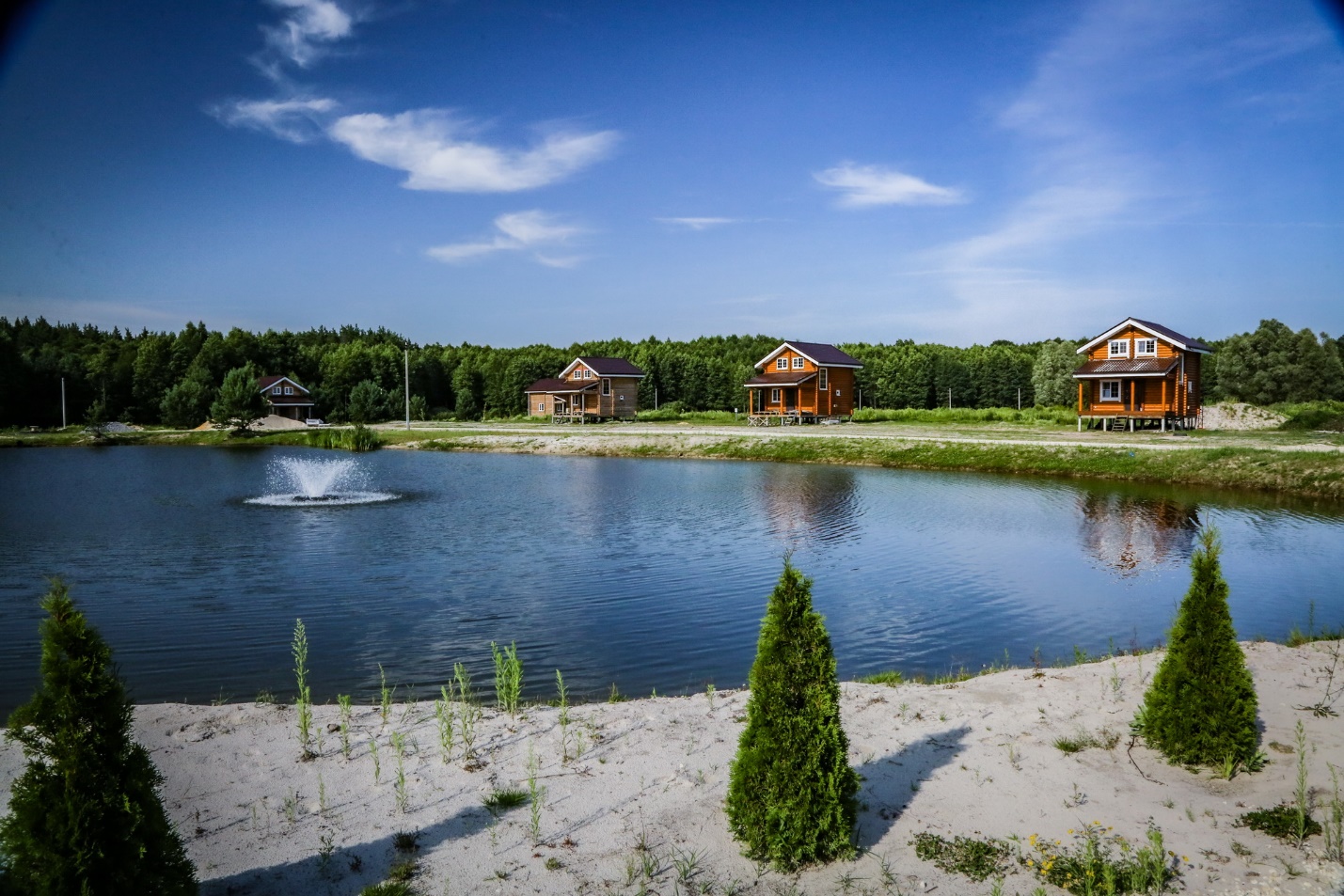 